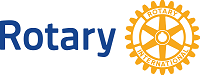 Develop projects.Lifecycle of a projectGet everything you need to take your project from idea to completion. Find information, resources, and online tools to help you accomplish each stage of your project's lifecycle:Planning & organizingAcquiring resourcesImplementing your projectEvaluating & promotingPlanning & organizingWell-planned service projects are more likely to have a strong impact and create effective and transparent communication between your community and club. Every community has its own unique assets and concerns. Learn about Rotary's six causes to help address some of the world's most critical needs.Leverage your district's local expertiseMany districts maintain networks of local experts (district resource network) with technical and project-planning expertise. Ask your district international service chair to help you get in touch with them early in the planning process and how to connect with resources to improve projects and global grants. Your district or regional experts can serve as advisors to help your club:Align a project with Rotary's areas of focusObtain assistance with project design/planning and implementationLearn about the global grant processConduct a community assessmentIdentify international partnersSecure fundingEnsure the sustainability of the projectEstablish measurement and evaluation benchmarksYou can also identify local and international experts from the Rotary family through your district service and Foundation committees, Rotarian Action Groups, or the TRF Cadre of Technical Advisors. Read how clubs are maximizing the use of local Rotary and community expertise to inspire you to build or expand your district resource network of experts to enhance the quality of global grants projects.Exchange ideas in the online communityShare your ideas and get advice by asking the experts in our Cadre-led Area of Focus discussion groups and exploring groups facilitated by members involved in RAGs, RCCs, global grants and more.Conduct a community assessmentWork with your community to identify a need, how best to address it, and what resources are available. A Rotary Community Corps can help you build a relationship with stakeholders.Set service goalsUse Rotary Club Central to set and track your project's goals. If you plan to apply for a global grant to fund your project, consult the Monitoring and Evaluation Plan Supplement for suggested project measures and sample project monitoring plans.Create a project planA comprehensive project plan will help you manage your resources, anticipate problems, and evaluate your project’s success. Form a club service projects committee to oversee your projects.Acquiring resourcesTake advantage of crowdsourcing, grants, and fundraisers to acquire resources for your next project.Use Rotary IdeasCrowdsource to find the resources for your next project:Find partners for global grants or other projects.Obtain funding from supporters worldwide. Set suggested contribution levels to encourage donations.Solicit in-kind donations; donated goods can be as valuable as financial contributions.Find volunteers.Promote your project using social media, club newsletter, website, and other channels. Check your project page regularly to see details about any contributions you have received.Use Rotary GrantsThe Rotary Foundation has grant funds available to support your projects.Global grants support large international activities with sustainable, measurable outcomes.District grants fund small-scale, short-term activities that address community needs.Apply through the grant center.Hold a fundraiserGet tips on how to hold a successful fundraiser.Work with partnersMake your project stronger by involving Rotaract and Interact club members, our partners or Rotarian Action Groups, Rotary Community Corps, Intercountry Committees.Participate in a project fairConnect with partner through a project fair in your area.Implementing your projectCommunicateKeep volunteers, stakeholders, and partners informed and up-to-date. Transparent communication through any medium is an important part project implementation.Share project newsUse social media channels and your club website to promote your project and to update volunteers, community supporters, and club members on your progress.Ask questions along the wayThe cadre discussion groups offer advice and guidance on implementation strategies. Ask the experts your questions and share your experiences.Evaluating & promotingOnce your project is complete, take time to reflect on its impact, its successes, and its challenges. The lessons you learn can help you the next time around and can help others. Update your service goalsRevisit your service goals in Rotary Club Central and see how close your estimate matches the actual resources you used. Use this information to plan even better projects in the future.Promote your projectRotary Showcase, your club and district service resume, is the best way to inspire others and celebrate your success with the Rotary community and the world. Remember to add photos and share the page on social media.Find more ways to promote your club's project.Submit the final reportIf you received a global grant, submit the final report through the Grant Center. If you received district grant funding, send your final report to your district leadership.More informationRead how a Rotary Ideas partnership saved a water projectSign up for Rotary Service and Giving Grants newslettersRead how working with local experts early in the planning process can improve the quality of your projects and global grantsLifecycle of a Service Project videosOverview and IntroductionPlanning and OrganizingAcquiring ResourcesProject ImplementationEvaluating and PromotingRelated webinarsAn Introduction to Rotary's Crowdsourcing Platform (Rotary Ideas)Posting a Project Seeking SupportPromoting Posted ProjectsSupporting a ProjectRelated documentsCommunity Assessment ToolsConnect With Resources to Improve ProjectsGuide to Global GrantsLead Your Club: Service Projects CommitteeDonations-in-kind Best Practices GuideRotary’s Areas of Focus guideRotary Showcase user guideHow to add a project on Rotary IdeasHow to join a discussion group